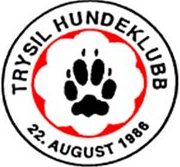 Referat fra styremøte i Trysil Hundeklubb  				        11. september 2014Wenche SætherRef.Sted: Møterom på rådhusetTid: 11.09.2014 - kl 18.00 – 21.00Tilstede: Wenche, Marit, Stina, LinForfall:MereteSaksliste:Saksliste:1Gjennomgang av referatReferatet ble gjennomgått				2Kurs/TreningHinderlæringskurs Agility – 2 dager 27. og 28 september.Sporaktivitet – onsdag (Stine)Fått forespørsel om valpekurs fra en instruktør i Elverum. Feil målgruppe, og vi har andre planer.Kontaktkurs inne i hallen. Siste helg i november (Stine)Lydighetskurs med Sissel Ekhougen.Agility med Lise Iren Hansen i vinter (hallen). (Wenche sender forespørsel)3Årets Hund og FotokonkurranseTema: Aktiv høst. Legges på Facebook (Lin)Kåring av Årets hund. Resultater sendes til Lin (får opplæring av Hege Mari)4InnkjøpInnkjøp av varmeaggregat til HallenVedtak: Enstemmig vedtatt.5EventueltWeb-redaktør ønsker å slutte. Vikar Lin (og Merete) frem til årsmøtet.Samarbeid mellom klubber – forespørsel fra Elverum. Vedtak: Vi ønsker ikke å ha noen underavdelinger til Trysil hundeklubbArrangere ett eller annet med agility?Eget uoffisielt stevne etter lydighetskurset med Sissel (bronsjemerket) Eget uoffisielt stevne i agility sist i mai 2015.